Senior IT Project ManagerInternational School of Geneva / 4-month noticeLooking for relocation opportunities in the UAEBackgroundRich experience in international structures from various sectors of activity: public health, economy and education.Project management & IT skillsITIL certification. Graduated from a famous IT Management School in France. Wide experience in Opensource solutions.Team leaderLeading small teams of onsite and offsite developers and technicians in a multicultural context. Establishing strong work relationships with corporate partners.The International School of Geneva is a 1000-staff foundation established on three campuses in the Geneva area. A high-level education is provided to 4500 students coming from around the world.Developing the long-term software strategy. Analyzing, deploying and integrating the core business applications as well as the new BI solution and the SSO strategy. Supervising the offshore development team. Providing the required documentation, trainings and workshops to the staff members.Technologies: PHP, MySQL, Drupal, Jedox, Agile (Youtrack), iSAMS, Salesforce, ShibbolethThe World Economic Forum is an international 400-staff organization, based in Geneva, New York and Beijing, committed to “improving the state of the world” by engaging business, political, academic and other leaders of society.Managed the lifecycle of the travel business application. Analyzed the requirements, supervised the development team, developed the communication plan, performed the risk analysis, issues and bugs tracking, quality assurance and control, user guides, targeted trainings. Provided IT support to the VIP attendees at the Annual Meeting in Davos. Provided an audit to the public website based on Drupal.Technologies: Java, Tomcat, Jira, Lotus, DrupalThe Union for International Cancer Control is a 40-staff, not-for-profit, international organization based in Geneva, dedicated to fighting cancer broadly by engaging associations and governments worldwide.Built and implemented the IT strategy of the organization. Managed the migration plans, budget and staffing in the IT department. Analyzed the business requirements of the organization. Deployed the IT policies throughout the organization. Managed the migration of public website to Drupal. Liaised with external partners and suppliers, managed decentralized infrastructure at WHO. Led the IT team and infrastructure at the 2010 World Cancer Congress in Shenzhen, China.Technologies: Windows 2008 Server, Drupal, VMWare ESXi, Symantec Backup Exec, Kaspersky, Sharepoint, ExchangeAnalyzed and developed a private social network to the tobacco-control community, implemented the business rules, kept the portal at the top of web trends in . Provided support and trainings to the end-users, promoted the social network at numerous health congresses worldwide.Technologies: PHP, MySQL, ApacheSinclair & Partners was a 10-staff company that provided B2B services in IT. Sinclair & Partners was based in the Paris area (La Défense).Built a first professional experience by developing the public website of the company.Technologies:  HTML, JS, CSSJedox Business Intelligence Professional SuiteLinalis (Geneva, 2014)ITIL (v3 Foundation) - certificationDigicomp (Geneva, 2013)PMI (CAPM)Altran Education (Lausanne, 2010)Master in IT Management - graduationEFREI (Paris, 2001)Baccalauréat Scientifique - graduationCollège Stanislas (Paris, 1996)Frenchmother tongueEnglishfluentHarold Geneva, SwitzerlandHarold.336247@2freemail.com 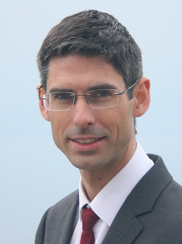 Citizenship:  FrenchMarital status:  marriedBirth date:  3 January 1978Proactive, result-driven and detail-oriented business managerseeking to undertake new IT challenges in his international careerHIGHLIGHTSWORK EXPERIENCE - MANAGEMENTSoftware Project Manager, International School of GenevaGeneva, since Aug. 2011IT Manager, World Economic ForumGeneva, Nov. 2010 - Aug. 2011Head of IT, Union for International Cancer ControlGeneva, Jan. 2007 - Oct. 2010WORK EXPERIENCE - DEVELOPMENTAnalyst developer, Union for International Cancer ControlGeneva, March 2000 - Dec. 2006Intern, Sinclair & Partners (deregistered company)Paris, June 1999 - Sep. 1999EDUCATIONLANGUAGES